PLANNING COMMISSIONAGENDAThe Planning Commission will meet onThursday, September 5, 2019, 6:00 p.m.Council Chambers, City Hall2010 HowellNorth Kansas City, MissouriCall to OrderApproval of Agenda of September 5, 2019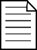 Approval of Minutes of August 1, 2019Preliminary and Final Plat – PC2019-11 – PV Saline HoldingsRezoning Application – PC2019-13 – Yarco-Devco, LLCTraining – Preparing for Planning Commission Meetings – Staff Reports Comments from PublicComments from StaffComments from commissionersAdjournment